使用说明书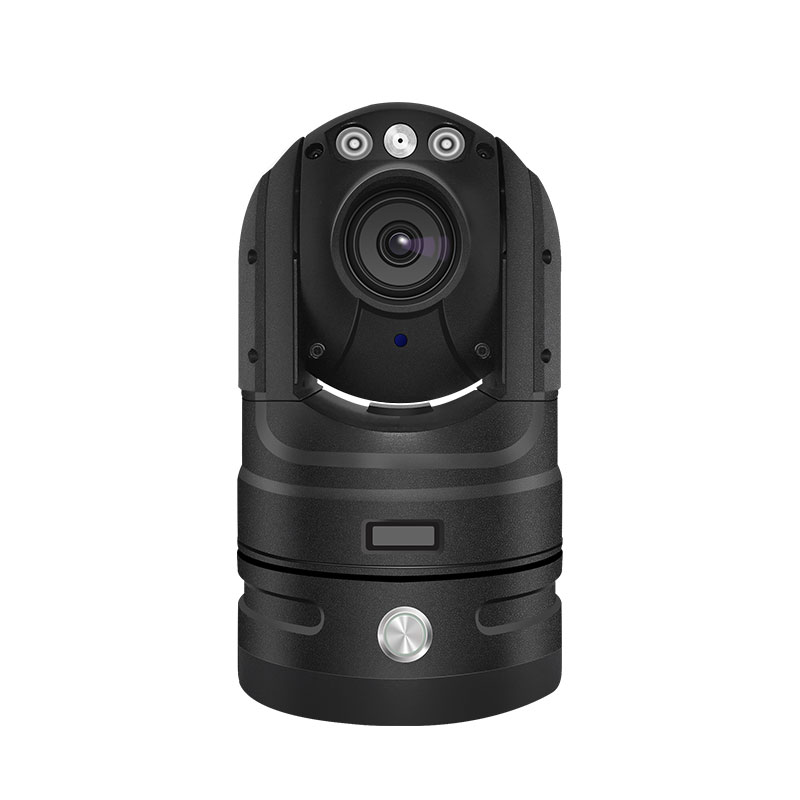 产品简介：应用环境：需要短时间，临时性，安装灵活，方便拆卸（不需要工具，徒手拆装），可重复使用的无线视频监控场所，支持三脚架安装固定方式，应用范围广例如：电力检修抢险，案件侦查时监控盲点取证，      游行集会时监控，      恶意聚众闹事的取证，      重大活动的安保布控，系统集高清摄像机、360度全向云台，4G无线传输、1080P录像存储、自主供电于一体的便携式布控设备，利用4G无线网络传输1080P高清图像.结合IT 领域中最先进的H.265 视频压缩/解压缩、无线网传技术。  产品特点：LINUX+IMX327 H.265编码压缩格式，图像质量高，在网络有效范围内，可获得流畅的高品质图像；多码流设计，每路都可以独立设置码率和分辨率。全高清视频存储，全高清视频传输（依照不同网络状况及设置），内置32GTF卡存储支持无线网络接入平台、远程实时视频预览、支持4G无线网络传输最高分辨率1080P的图像（4G支持全网通）模块化设计，集视频采集、无线传输、录存、云台控制于一体内置20倍高清镜头，可选配30倍。可拆卸8000毫安大容量可充电锂电池，可连续工作12个小时以上，电池可拆卸,更换一次电池可以连续工作24小时.支持三脚架安装，主机底部有强磁，配合标配三脚架及云台托盘，徒手拆装，真正三防设计：IP66，齿轮传动更可靠设备使用简洁方便，一键开关机，具有开机指示灯，4G拨号指示灯，缺电报警指示灯。具备1寸LED显示屏，可清晰知晓布控球云台数据，4G信号状态，是否连接WIFI等基本数据显示。包装清单名称配置配置数量单位备注4G高清布控球机-B304G主机360度云台1个内置4G高清布控球机-B304G主机高清机芯1台内置4G高清布控球机-B304G主机4G流量SIM卡槽1位4G高清布控球机-B304G主机32GBTF存储卡1张内置4G高清布控球机-B304G主机电池1组内置12v/8000毫安4G高清布控球机-B30充电器充电器1支128V/3A4G高清布控球机-B30三脚架三脚架1支承重12KG,4G高清布控球机-B30三脚架托盘三脚架托盘1套4G高清布控球机-B30数据线数据线1根4G高清布控球机-B30说明书说明书1份4G高清布控球机-B30合格证合格证1份软件客户端软件客户端软件1套电脑端使用包装防摔包装箱防摔包装箱1套